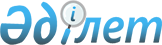 Об организации и проведении  в г. Атырау выставки "Нефтегазовое машиностроение Казахстана"Распоряжение Премьер-Министра Республики Казахстан от 17 апреля 1998 г. N 70-р

      В целях развития отечественного машиностроения и использования свободных мощностей машиностроительного комплекса Республики Казахстан по освоению выпуска продукции и оказания услуг для нефтегазовой отрасли: 

      1. Министерству энергетики, индустрии и торговли совместно с Министерством науки - Академией наук, Комитетом по оборонной промышленности Министерства обороны Республики Казахстан с привлечением ориентированных на освоение нефтегазопромысловой продукции машиностроительных заводов Казахстана и предприятий нефтегазовой отрасли: 

      организовать и провести с 28 по 30 мая 1998 года в. г. Атырау выставку "Нефтегазовое машиностроение Казахстана"; 

      до 22 апреля 1998 года создать организационный комитет, подготовить и утвердить программу выставки и план мероприятий по ее подготовке и проведению; 

      обеспечить подготовку и участие в выставке машиностроительных заводов Республики Казахстан с экспозициями выпускаемой для нефтегазовой отрасли продукции. 

      2. Акимам областей и гг. Акмолы и Алматы организовать участие в выставке предприятий, выпускающих и осваивающих продукцию нефтегазового машиностроения. 

      3. Акиму Атырауской области: 

      организовать подготовку места проведения выставки в г. Атырау; 

      обеспечить выделение транспортных средств и проживание представителей министерств, ведомств, аппарата акимов и участников выставки. 

      4. Рекомендовать Национальной нефтегазовой компании "Казахойл" и Национальной компании по транспортировке нефти "КазТрансОйл" организовать подготовку и участие в выставке аффилиированных предприятий с экспозицией приобретаемого за пределами Казахстана оборудования и материалов, а также посещение участниками выставки объектов добычи, подготовки, транспортировки и переработки нефти. 

      5. Министерству финансов Республики Казахстан учесть, что расходы организаций, привлеченных к проведению и финансированию выставки, должны быть отнесены к затратам производства. 

      6. Контроль за исполнением настоящего распоряжения возложить на Заместителя Премьер-Министра Республики Казахстан Павлова А.С. 



 

      Премьер-Министр 

 
					© 2012. РГП на ПХВ «Институт законодательства и правовой информации Республики Казахстан» Министерства юстиции Республики Казахстан
				